Édition du 21 novembre 2014Informations générales - identification du demandeur d'agrémentRenseignements relatifs à l'entrepriseAdresse du siège social de l'entreprise Adresse de correspondance pour les documents relatifs à la demande (si différente du siège social)Données de facturation Réf. : arrêté royal du 14 février 2001 fixant les redevances auxquelles est soumise l'utilisation de services publics intéressant la navigation aérienne.Personne de contactPersonne au sein de l'entreprise qui peut être contactée par la Direction générale Transport aérien.Indication de la catégorie de services d'assistance Cochez la catégorie pour laquelle votre entreprise souhaite être agréée ; soit en tant que prestataire de services d'assistance en escale, soit en tant qu'usager effectuant de l’auto-assistance. Manuel d'exploitationRéférence : A.M. agrément, article 19 - Manuel d'exploitationL'entreprise doit disposer d'un manuel d'exploitation pour ses activités sur l'aéroport de Bruxelles-National. Le manuel d'exploitation fait partie intégrante de la demande.Dispositions financièresRéférence : A.M. agrément, article 6 - Dispositions financièresL'entreprise doit indiquer les coordonnées du service financier de l'entreprise et des auditeurs externes qui contrôlent les comptes annuels dans son manuel d'exploitation.Les documents suivants font partie de la demande :5. Dispositions en matière d'assuranceRéférence : A.M. agrément, article 7 - Dispositions en matière d'assurance6. SûretéRéférence : A.M. agrément, article 9 - Sûreté7. Dispositions en matière de protection de l'environnementRéférence : A.M. agrément, article 11  - Dispositions en matière de protection de l'environnement8. Respect de la législation socialeRéférence : A.M. agrément, article 12 - Respect de la législation sociale9. Système de gestion de la qualitéRéférence : A.M. agrément, article 14 – Système de gestion de la qualitéL’entreprise rédige un manuel de qualité qui fait partie intégrante du manuel d’exploitation.10. Système de gestion de la sécuritéRéférence : A.M. agrément,  article 15 à l’article 18 inclus – Système de gestion de la sécuritéL’entreprise rédige un manuel de sécurité qui fait partie intégrante du manuel d’exploitation :Modèles de formulaires pour les annexes 4 et 712. LISTE DE CONTRÔLE RELATIVE AUX ANNEXES A JOINDRELes annexes 4 et 7 au présent formulaire de demande doivent également être envoyées par e-mail, à la DGTA, à l’adresse : bcaa.airports@mobilit.fgov.be13. SIGNATURELe/La soussigné(e) déclare avoir complété correctement et sincèrement le formulaire et est informé(e) du fait que toute déclaration incorrecte ou incomplète peut invalider la demande d’agrément. 14. EnvoiLe formulaire de demande dûment signé doit être envoyé par courrier recommandé au :Les annexes au formulaire de demande peuvent être envoyées à la DGTA sous les formes suivantes: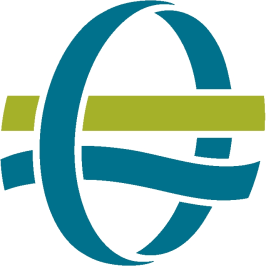 Service public fédéral Mobilité et TransportsDirection générale Transport aérienDGTA – DGLV - BCAAService public fédéral Mobilité et TransportsDirection générale Transport aérienDemande d’agrément Activités d’assistance en escale sur l’aéroport de Bruxelles-National Contexte juridique Textes réglementaires qui sont d’application dans le cadre du présent agrément :Arrêté royal du 6 novembre 2010 réglementant l'accès au marché de l'assistance en escale à l'aéroport de Bruxelles-National (A.R. assistance en escale).Arrêté ministériel du 19 novembre 2014 relatif à l'agrément des prestataires de services d'assistance en escale à l'aéroport de Bruxelles-National (A.M. agrément).Arrêté royal du 14 février 2001 fixant les redevances auxquelles est soumise l'utilisation de services publics intéressant la navigation aérienne.Entité/personne qui doit compléter le présent document: A compléter par la Direction générale Transport aérienA compléter par la Direction générale Transport aérienA compléter par la Direction générale Transport aérienA compléter par la Direction générale Transport aérienNuméro de dossier Date de remise …. / …. / ……………Entreprise Dossier traité par Entreprise :Adresse :Tél./Fax :Site Internet :Numéro d'entreprise :Nom entreprise : Forme juridique :Adresse :Tél./Fax :Site Internet :Nom entreprise:Adresse :Pays :Tél./Fax :N° d'entreprise :N° d'établissement :Numéro de T.V.A. :Personne de contactFonctionTél./GSM/FAXE-mailType de services d'assistanceUsager effectuant de l’auto-assistancePrestataire de services d'assistance en escale aux tiersCommentaire / spécifiez où nécessaireAssistance administrative au sol et supervision Assistance passagersAssistance bagagesAssistance fret et posteAssistance " opérations en piste "Assistance nettoyage et service de l'avionAssistance carburant et huileAssistance maintenance en ligne Assistance opérations aériennes et administration des équipagesAssistance transport au solAssistance service commissariat (catering)Transport du cateringDocumentAnnexe à la demandeManuel d'exploitationAnnexe 1DocumentCoordonnéesService financierAuditeurs externesDocumentsAnnexe de la demande complétéeComptes annuels audités des cinq derniers exercices comptablesAnnexe 2Plan d'entreprise pour les trois années à compter de la date d'agrément escomptée Annexe 3Formulaire relatif à l'analyse financière dûment complété et signé (utiliser le formulaire modèle A)Annexe 4Audits ou contrôles financiers externes :Relevé de ces audits/contrôlesCritères utilisésEntreprises qui ont effectué les audits/ contrôlesAnnexe 5Si demandeur belge :Attestation de l'Administration des contributions directes et de l'Administration de la TVA : ne doit pas être jointe à la demandeDGTASi demandeur étranger :Attestation de l'Administration des contributions directes et de l'Administration de la TVA - délivrée depuis maximum 6 mois par l'autorité compétente du pays où est établie l'entreprise et desquelles il ressort qu'elle n'est redevable d'aucun arriéré ou que le plan d'apurement est dûment respecté. Annexe 6DocumentAnnexe demandeFormulaire de déclaration d'assurance dûment complété et signé (utiliser le formulaire modèle B). Annexe 7DocumentRéférence du document au sein de l'entrepriseListe de la réglementation appliquée sur l’aéroport de Bruxelles-National en matière de sûreté. DocumentRéférence du document au sein de l'entrepriseRegistre de la réglementation en vigueur et des prescriptions relatives à la politique environnementale, aux licences environnementales, à la prévention et gestion des déchets et à la dépollution des sols, applicables à l'entreprise, et les éventuelles infractions à la législation environnementale.Demandeur DocumentReferentieSi demandeur belgeAttestation ONSS : ne doit pas être jointe à la demandeDGTASi demandeur étrangerAttestation délivrée par l'autorité compétente du pays d'origine et certifiant qu'elle est à cette date en règle par rapport aux dispositions légales en matière de paiement des cotisations sociales du pays d’établissementAnnexe 8DocumentRéférence du document au sein de l'entrepriseRèglement de travail pour travailleurs intérimaires Attestation du Fonds social des Intérimaires ou document équivalent pour une entreprise étrangèreDocumentRéférence dans le manuel d’exploitation Manuel de qualitéVotre entreprise est-elle certifiée ISO 9001?Oui / NonEst-ce que votre entreprise effectue exclusivement de l’auto-assistance et dispose d’un système de gestion de la qualité dans le cadre d’un AOC, dans lequel l’auto-assistance est incluse?   Oui / NonEst-ce que votre entreprise est exclusivement active dans la catégorie « maintenance  en ligne » et dispose d’un système de gestion de la qualité dans le cadre d’une licence pour la maintenance des aéronefs qui inclut les services d’assistance en escale?Oui/ NonDocumentRéférence dans le manuel d’exploitation Manuel de sécurité Est-ce que votre entreprise effectue exclusivement de l’auto-assistance et dispose d’un système de gestion de la qualité dans le cadre d’un AOC, dans lequel l’auto-assistance est incluse ?   Oui/ NonEst-ce que votre entreprise est exclusivement active dans la catégorie « maintenance  en ligne » et dispose d’un système de gestion de la qualité dans le cadre d’une licence pour la maintenance des aéronefs qui inclut les services d’assistance en escale?Oui/ NonFormulaire modèleDocumentVersionAAnalyse financièreV3 (1-06-2015)BDéclaration d’assuranceV1 (5-01-2015)AnnexeDocumentContrôle entrepriseContrôle DGTA1Manuel d’exploitation2Comptes annuels audités des 5 derniers exercices comptables3Plan d’entreprise pour les 3 ans à compter de la date d’agrément escomptée4Formulaire analyse financière complété et signé5Info en rapport avec les audits et les contrôles financiers externes6Attestation de l'Administration des contributions directes et de l'Administration de la TVA; demandeur étranger (si d’application)7Version complétée et signée de la déclaration d’assurance 8Attestation “paiement des cotisations de sécurité sociale ” demandeur étranger (si d’application)DocumentDate d’envoi par e-mail et référenceContrôle DGTAAnnexe 4Annexe 7LieuDateJour …. Mois …. Année ……..SignaturePrénom et nomFonctionSPF Mobilité et TransportsCity Atrium – casier courrier 6A – AASA l’attention du service Aéroports – Assistance en escaleRue du progrès 56B-1210 BruxellesBelgiqueMéthode d’envoiRemarqueEnvoiPréférence: Soft Copy (CD-ROM, DVD, clé USB, etc.)A envoyer ensemble avec le formulaire de demande (voir adresse susmentionnée).       Par e-mail e-mail: bcaa.airports@mobilit.fgov.beHard Copy (print out)A envoyer ensemble avec le formulaire de demande (voir adresse susmentionnée).       